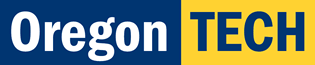 Oregon Institute of TechnologyAdmissions Office800.422.2017 | 541.885.1150 | oit@oit.edu | www.oit.edu/admissionsInternational Admissions Confirmation of Attendance Form____ Yes, I accept this offer of admission and request to begin the I-20 process for Oregon Tech at ___________ (please enter the campus you’re attending).____ I request deferred admissions and would like to begin the program in ________ (please enter the new term requested).____ No, I will not be attending Oregon Tech. Please cancel my application.Name									Student ID NumberSignature								DatePlease return this form ASAP to the Oregon Tech Admissions Office by fax to (541) 885-1024, by e-mail to oit@oit.edu, or by mail to the following address:Oregon Tech Admissions3201 Campus DriveKlamath Falls, OR 97601USAIf you have any questions regarding this form or the international admissions process, please e-mail Cindy Stripling at cindy.stripling@oit.edu or Jamie Blankenship at Jamie.blankenship@oit.edu